Do projektu SłowDziej Komplex przyjmujemy 10 szkół z Poznania i 10 szkół z Wielkopolski.Projekt Fundacji AITWAR dofinansowany ze środków: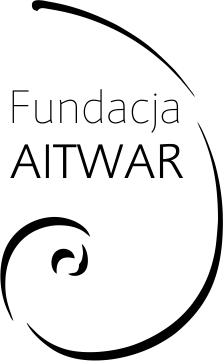 Wydziału Kultury Urzędu Miasta PoznaniaDepartamentu  Kultury Marszałka Województwa Wielkopolskiegopieczęć szkołypełna nazwa placówki z adresemImię i nazwisko szkolnego Koordynatora projektu, kontakt:Ilość uczniów w placówceIlość klas biorących udział w projekcie (szacunkowo)Ilość (przewidywana) zaangażowanych nauczycieliIlość (przewidywana) zaangażowanych osób spoza placówkipodpis Dyrektora szkoły lub szkolnego Koordynatora projektu